1.Dönemi Bitirirken,        Dünya genelinde yaklaşık bir yılına giren ve daha önce eşine rastlamadığımız bir süreci hep birlikte yaşıyoruz. Tüm dünyada eğitim başta olmak üzere bütün alışkanlıklarımız tepetaklak oldu. Yeni normal denildi adına. Bütün bildiklerimizi değiştirdik veya güncellemek durumunda kaldık. Bu  yeni normalle beraber alışkanlıklarımızı, hedeflerimizi, ideallerimizi, sosyal hayatımızı farklı yaşamaya başladık.       Sevgili Öğrenciler,       Sakıp Sabancı Anadolu Lisesi olarak akademik, sosyal ve kültürel gelişimleriniz için bu süreçteki zorlukları uzaktan erişim yoluyla öğretmenlerimizin de desteğiyle aşarak bugünlere geldik. 22 Ocak-15 Şubat arası 3 haftalık ara tatilde de sizlerin bu gelişimleri için kulüplerimizin çalışmaları; Hazırlık ve 10.sınıflar için İngilizce derslerimiz devam edecektir. 15 Şubat’tan sonra Bakanlığımızın alacağı kararla birlikte sizlere olan hasretimizin sona ermesi ve zil sesiyle birlikte derslerin coşkulu bir şekilde yüz yüze başlamasını büyük bir sabırsızlıkla bekliyoruz. Bu süreçte katkı sağlayan başta öğretmenlerimize, Sabancı vakfına, paydaş üniversitelerimize, atölye çalışmaları ve seminerleriyle bize katkı veren Yankı YAZGAN  ve ekibine ,aldığımız her kararda bizi yalnız bırakmayan evdeki destekçilerimiz siz velilerimize  teşekkür ederiz.       Hazırlık ve 10.sınıflar için İngilizce derslerine takviye olacak ve  ara tatilde (3 hafta boyunca kullanabileceğiniz) yeni bir online İngilizce çalışma platformumuz olacak. “YourLearningPlace” (Dijital Kütüphane ve İngilizce Çalışma Programı).Bu platform yüzlerce interaktif kitap ile keyif alarak öğrenmelerine ortam sağlayan dünyanın en zengin dijital öğrenme programıdır. Öğrencilerimiz YourLearningPlace içeriğine tüm işletim sistemi ve tüm cihazlardan giriş yapabilecek; Android, IOS ve Windows uygulamaları ile çevrimdışı ve çevrimiçi olarak kullanabileceklerdir.          Değerli öğretmenlerimize, sevgili öğrencilerimize, kıymetli velilerimize ve tüm paydaşlarımıza sorunsuz, sağlıklı , yüz yüze eğitim yapabileceğimiz güzel günler diliyoruz.      									                   Sedat IŞIK                                             Okul Müdürü   BesiktasSSAL		    besiktasssal  	       sabancilisesi.meb.k12.tr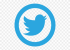 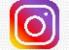 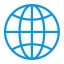 